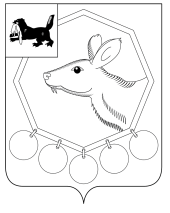 РОССИЙСКАЯ  ФЕДЕРАЦИЯИРКУТСКАЯ ОБЛАСТЬМУНИЦИПАЛЬНОЕ ОБРАЗОВАНИЕ «БАЯНДАЕВСКИЙ РАЙОН»ПОСТАНОВЛЕНИЕ МЭРАОб антинаркотической комиссии при администрациимуниципального образования «Баяндаевский район»  В целях создания условий для осуществления комплексных профилактических мероприятий, направленных на улучшение ситуации в сфере наркомании и социально-негативных явлений,  в соответствии с Указом Президента Российской Федерации от 18 октября 2007 года №1374 «О дополнительных мерах по противодействию незаконному обороту наркотических средств, психотропных веществ и их прекурсоров», Законом Иркутской области от 7 октября 2009 года №62/28-ОЗ «О профилактике наркомании и токсикомании в Иркутской области», руководствуясь ст. ст. 33,48  Устава муниципального образования «Баяндаевский район», постановляю:Утвердить:Положение  «Об антинаркотической комиссии при администрации муниципального образования «Баяндаевский район»  (Приложение №1);Регламент антинаркотической комиссии при администрации муниципального образования «Баяндаевский район»  (Приложение №2);Состав антинаркотической комиссии при администрации муниципального образования «Баяндаевский район»  (Приложение №3);Признать утратившими силу:      1) Постановление мэра муниципального образования «Баяндаевский район» от  18.12.2012г. № 254 «Об утверждении состава антинаркотической комиссии»;      2)  Постановление мэра муниципального образования «Баяндаевский район» от 08.05.2014г. № 79 «О внесении изменений в постановление мэра муниципального образования «Баяндаевский район» от 25 марта 2014 года №52 «Об антинаркотической комиссии при администрации муниципального образования «Баяндаевский район»;      3) Постановление мэра муниципального образования «Баяндаевский район» от 26.09.2014г. № 175 «О внесении изменений в постановление мэра муниципального образования «Баяндаевский район» от 8 мая 2014 года №79»;      4) Постановление мэра муниципального образования «Баяндаевский район» от 03.12.2014г. № 230 «О внесении изменений в постановление мэра муниципального образования «Баяндаевский район» от 26 сентября 2014 года №175»;      5) Постановление мэра муниципального образования «Баяндаевский район» от 25.03.2014г. № 52 « Об антинаркотической комиссии при администрации муниципального образования «Баяндаевский район»;      6) Постановление мэра муниципального образования «Баяндаевский район» от 25.06.2015г. № 105 «О внесении изменений в постановление мэра муниципального образования «Баяндаевский район»  №52 от 25.03.2014г.».      7) Постановление мэра муниципального образования «Баяндаевский район» от 09.03.2016г. № 38 «О внесении изменений в постановление мэра муниципального образования «Баяндаевский район» от 25.03.2014г.№52».Опубликовать настоящее постановление в газете «Заря», а также на официальном сайте МО «Баяндаевский район» в информационно-телекоммуникационой сети «Интернет».Мэрмуниципального образования «Баяндаевский район»А.П. ТабинаевИсп.Рябец Т.В.8(39537)9-12-17Приложение №1к  постановлению мэра  муниципального образования «Баяндаевский район» от   17  марта 2016 г. № _42_     Положение об антинаркотической комиссии при администрации муниципального образования «Баяндаевский район» 1. Общие положения1.1. Антинаркотическая комиссия при администрации муниципального образования «Баяндаевский район» (далее - Комиссия) является органом, обеспечивающим координацию деятельности подразделений территориальных органов федеральных органов исполнительной власти Иркутской области и органов местного самоуправления Баяндаевского района, по противодействию незаконному обороту наркотических средств, психотропных веществ и их прекурсоров.1.2. Комиссия в своей деятельности руководствуется Конституцией Российской Федерации, федеральными конституционными законами, федеральными законами, указами и распоряжениями Президента Российской Федерации, постановлениями и распоряжениями Правительства Российской Федерации, иными нормативными правовыми актами Российской Федерации, законами и нормативными правовыми актами Иркутской области, решениями Государственного антинаркотического комитета, решениями антинаркотической комиссии в Иркутской области, а также настоящим Положением.1.3. Комиссия осуществляет свою деятельность во взаимодействии с антинаркотической комиссией в Иркутской области, территориальными органами федеральных органов исполнительной власти Иркутской области, государственными органами исполнительной власти Иркутской области, органами местного самоуправления Баяндаевского района, общественными объединениями и организациями.2. Основные задачи и функции Комиссии2.1. Основными задачами Комиссии являются:- участие в формировании и реализации на территории муниципального образования «Баяндаевский район» государственной политики в области противодействия незаконному обороту наркотических средств, психотропных веществ и их прекурсоров, подготовка предложений  в антинаркотическую комиссию в Иркутской области по совершенствованию законодательства Иркутской области в сфере противодействия незаконному обороту наркотиков, а также представление ежегодных докладов о деятельности Комиссии;- координация деятельности органов местного самоуправления Баяндаевского района, по противодействию незаконному обороту наркотических средств, психотропных веществ и их прекурсоров, а также организация взаимодействия с подразделениями территориальных органов федеральных органов исполнительной власти Иркутской области и государственными органами исполнительной власти Иркутской области, с общественными объединениями и организациями;- разработка мер, направленных на противодействие незаконному обороту наркотических средств, психотропных веществ и их прекурсоров, в том числе на профилактику наркомании на территории муниципального образования «Баяндаевский район», а также на повышение эффективности реализации ведомственной целевой  программы «Комплексная программа по профилактике наркомании и социально-негативных явлений среди молодежи муниципального образования «Баяндаевский район» на 2015-2017гг.»;- анализ эффективности деятельности органов местного самоуправления муниципальных образований Иркутской области по противодействию незаконному обороту наркотических средств, психотропных веществ и их прекурсоров;- сотрудничество с органами местного самоуправления Баяндаевского района, других муниципальных образований Иркутской области и других субъектов Российской Федерации в области противодействия незаконному обороту наркотических средств, психотропных веществ и их прекурсоров, в том числе подготовка проектов соответствующих совместных решений;- рассмотрение в установленном законодательством Российской Федерации порядке предложений о дополнительных мерах социальной защиты лиц, осуществляющих борьбу с незаконным оборотом наркотических средств, психотропных веществ и их прекурсоров и (или) привлекаемых к этой деятельности, а также по социальной реабилитации лиц, больных наркоманией;- решение иных задач, предусмотренных законодательством Российской Федерации и законодательством Иркутской области о наркотических средствах, психотропных веществах и их прекурсорах.2.2. Комиссия в соответствии с возложенными на нее задачами обеспечивает в установленном порядке:- подготовку предложений и замечаний на проекты правовых актов органов местного самоуправления Баяндаевского района;- подготовку предложений о дополнительных мерах социальной защиты лиц, осуществляющих борьбу с незаконным оборотом наркотических средств, психотропных веществ и их прекурсоров и (или) привлекаемых к этой деятельности, а также по социальной реабилитации лиц, больных наркоманией;- участие в разработке программ по профилактике наркомании, по социальной реабилитации лиц, больных наркоманией;- оказание поддержки и содействия исполнению приоритетных направлений ведомственной целевой  программы «Комплексная программа по профилактике наркомании и социально-негативных явлений среди молодежи муниципального образования «Баяндаевский район» на 2015-2017гг.»; - участие граждан, представителей общественных объединений и иных организаций в реализации ведомственной целевой  программы «Комплексная программа по профилактике наркомании и социально-негативных явлений среди молодежи муниципального образования «Баяндаевский район» на 2015-2017гг.», а также по иным вопросам противодействия распространению наркомании среди населения в муниципальном образовании «Баяндаевский район».3. Права Комиссии3.1. Для осуществления своих задач Комиссия имеет право:- принимать в пределах своей компетенции решения, касающиеся организации, координации, совершенствования и оценки эффективности деятельности подразделений территориальных органов федеральных органов исполнительной власти, органов местного самоуправления Баяндаевского района по противодействию незаконному обороту наркотических средств, психотропных веществ и их прекурсоров, а также осуществлять контроль за исполнением этих решений;- вносить в установленном порядке предложения по вопросам противодействия незаконному обороту наркотических средств, психотропных веществ и их прекурсоров, требующим решения Губернатора Иркутской области, Правительства Иркутской области и антинаркотической комиссии в Иркутской области;- создавать рабочие группы для изучения вопросов, касающихся противодействия незаконному обороту наркотических средств, психотропных веществ и их прекурсоров, а также для подготовки проектов соответствующих решений Комиссии; - запрашивать и получать в установленном законодательством Российской Федерации порядке необходимые материалы и информацию от территориальных подразделений территориальных органов федеральных органов исполнительной власти, органов местного самоуправления Баяндаевского района, общественных объединений, организаций (независимо от форм собственности) и должностных лиц;- привлекать для участия в работе Комиссии должностных лиц и специалистов подразделений территориальных органов федеральных органов исполнительной власти, органов местного самоуправления Баяндаевского района, а также представителей организаций и общественных объединений (с их согласия).4. Организация деятельности Комиссии4.1. Председателем Комиссии по должности является мэр муниципального образования «Баяндаевский район» (далее - председатель Комиссии).4.2. Персональный состав Комиссии определяются постановлением мэра муниципального образования «Баяндаевский район».4.3. Комиссия осуществляет свою деятельность на плановой основе в соответствии с Регламентом, утверждаемым постановлением мэра муниципального образования «Баяндаевский район».4.4. Планирование работы Комиссии осуществляется на год. Комиссия ежегодно информирует аппарат антинаркотической комиссии в Иркутской области об итогах своей деятельности в срок до 10 января.4.5. Заседания Комиссии проводятся не реже одного раза в квартал. В случае необходимости по решению председателя Комиссии могут проводиться внеочередные заседания комиссии.Подготовка материалов к заседанию Комиссии осуществляется представителями тех органов, к ведению которых относятся рассматриваемые вопросы. 4.6. Присутствие на заседании Комиссии ее членов обязательно.Члены Комиссии обладают равными правами при обсуждении рассматриваемых на заседании вопросов.Заседание Комиссии считается правомочным, если на нем присутствует более половины от установленного числа ее членов.В зависимости от рассматриваемых вопросов к участию в заседании Комиссии могут привлекаться иные лица.4.7. Решение Комиссии оформляется протоколом, который подписывается председателем Комиссии и секретарем Комиссии.Решения, принимаемые Комиссией в соответствии с ее компетенцией, являются обязательными для подразделений территориальных органов федеральных органов исполнительной власти, органов местного самоуправления Баяндаевского района и организаций, расположенных на территории муниципального образования «Баяндаевский район».Приложение №2к  постановлению мэра  муниципального образования «Баяндаевский район» от   17   марта 2016 г. № _42__Регламент антинаркотической комиссии при администрации муниципального образования«Баяндаевский район»1. Общие положения1.1. Настоящий Регламент разработан в соответствии с Указом Президента Российской Федерации от 18 октября 2007 г. № 1374 «О дополнительных мерах по противодействию незаконному обороту наркотических средств, психотропных веществ и их прекурсоров», Законом Иркутской области от 7 октября 2009 года №62/28 – ОЗ «О профилактике незаконного потребления наркотических средств и психотропных веществ, наркомании и токсикомании в Иркутской области» и устанавливает общие правила организации деятельности антинаркотической комиссии при администрации  муниципального образования «Баяндаевский район» (далее — Комиссия) по реализации ее полномочий, закрепленных в Положении об антинаркотической комиссии при администрации муниципального образования «Баяндаевский район» (далее — Положение).1.2. Председателем Комиссии является мэр муниципального образования  «Баяндаевский район» (далее — председатель Комиссии).2. Полномочия председателя и членов Комиссии2.1.  Председатель Комиссии: - осуществляет руководство ее деятельностью;- дает поручения членам Комиссии по вопросам, отнесенным к компетенции Комиссии;- ведет заседания Комиссии;- подписывает протоколы заседаний Комиссии;- принимает решения, связанные с деятельностью Комиссии.Председатель Комиссии представляет Комиссию по вопросам, отнесенным к ее компетенции.Председатель Комиссии информирует председателя антинаркотической комиссии в Иркутской области о результатах деятельности Комиссии по итогам года.2.2. По решению председателя Комиссии заместитель председателя Комиссии замещает председателя Комиссии в его отсутствие, ведет заседания Комиссии и подписывает протоколы заседаний Комиссии, дает поручения в пределах своей компетенции, по поручению председателя представляет Комиссию во взаимоотношениях с территориальными подразделениями территориальных органов федеральных органов исполнительной власти, органами местного самоуправления муниципального образования «Баяндаевский район», предприятиями и организациями, расположенными на территории муниципального образования «Баяндаевский район», а также средствами массовой информации.2.3. Председатель Комиссии назначает (наделяет) одного из членов Комиссии полномочиями секретаря Комиссии, который по его поручению:- организует работу  Комиссии и делопроизводство Комиссии;-  распределяет обязанности между членами Комиссии;-  осуществляет планирование работы Комиссии;  - изучает и анализирует информацию о состоянии общественно-политической и социально-экономической обстановки, складывающейся на территории муниципального образования «Баяндаевский район», развитие которой может оказать негативное влияние на развитие ситуации в области противодействия незаконному обороту наркотических средств, психотропных веществ и их прекурсоров, вырабатывает необходимые предложения по устранению причин и условий, способствовавших проявлению таких процессов, и докладывает их председателю Комиссии; -  разрабатывает проекты планов работы (заседаний) Комиссии;- обеспечивает проработку и подготовку материалов к заседанию Комиссии и ведение протокола заседания Комиссии;- осуществляет контроль за исполнением решений Государственного антинаркотического комитета, антинаркотической комиссии в Иркутской области и собственных решений Комиссии;- анализирует проделанную работу по выполнению решений Государственного антинаркотического комитета, антинаркотической комиссии в Иркутской области, и собственных решений Комиссии и письменно информирует о ее результатах председателя Комиссии;- обеспечивает взаимодействие с аппаратом антинаркотической комиссии в Иркутской области, подразделениями территориальных органов федеральных органов исполнительной власти, органами местного самоуправления муниципального образования «Баяндаевский район» и иных органов по противодействию незаконному обороту наркотических средств, психотропных веществ и их прекурсоров;-  представляет письменную отчетность в аппарат антинаркотической комиссии  в Иркутской области об итогах  работы  Комиссии за год;- информирует аппарат антинаркотической комиссии в Иркутской области о дате проведения заседания Комиссии, направляет протокол решения по итогам заседания в аппарат антинаркотической комиссии в Иркутской области.2.4. Члены Комиссии имеют право:- знакомиться с документами и материалами Комиссии, непосредственно касающимися деятельности Комиссии;- выступать на заседаниях Комиссии, вносить предложения по вопросам, входящим в компетенцию Комиссии, и требовать в случае необходимости проведения голосования по данным вопросам;- голосовать на заседаниях Комиссии;- привлекать по согласованию с председателем Комиссии сотрудников и специалистов других организаций к аналитической и иной работе, связанной с деятельностью Комиссии;- излагать в случае несогласия с решением Комиссии в письменной форме особое мнение.Члены Комиссии обладают равными правами при подготовке и обсуждении рассматриваемых на заседании вопросов.2.5. Члены Комиссии обязаны:- организовывать подготовку вопросов, выносимых на рассмотрение Комиссии в соответствии с планом заседаний Комиссии, решениями Комиссии, председателя Комиссии или по предложениям членов Комиссии, утвержденным протокольным решением;- присутствовать на заседаниях Комиссии. В случае невозможности присутствия члена Комиссии на заседании он обязан не позднее, чем за 2 дня до даты проведения заседания известить об этом председателя Комиссии. Лицо, исполняющее его обязанности по должности, после согласования с председателем Комиссии может присутствовать на ее заседании с правом совещательного голоса, организовывать в рамках своих должностных полномочий выполнение решений Комиссии.2.6. Члены Комиссии несут персональную ответственность за исполнение соответствующих поручений, содержащихся в решениях Комиссии.3. Планирование и организация работы Комиссии3.1. Заседания Комиссии проводятся в соответствии с планом. План утверждается председателем Комиссии и составляется на один год.3.2. План заседаний Комиссии включает в себя перечень основных вопросов, подлежащих рассмотрению на заседаниях Комиссии, с указанием по каждому вопросу срока его рассмотрения и ответственных за подготовку вопроса.3.3. Заседания Комиссии проводятся не реже одного раза в квартал. В случае необходимости по решению председателя Комиссии могут проводиться внеочередные заседания Комиссии.В случае проведения выездных заседаний Комиссии указывается место проведения заседания (населенный пункт).Предложения в план заседаний Комиссии вносятся в письменной форме членами Комиссии секретарю Комиссии не позднее, чем за два месяца до начала планируемого периода либо в сроки, определенные председателем Комиссии.Предложения должны содержать:- наименование вопроса и краткое обоснование необходимости его рассмотрения на заседании Комиссии;- вариант предлагаемого решения;-наименование органа, ответственного за подготовку вопроса;
перечень соисполнителей;- срок рассмотрения на заседании Комиссии и при необходимости место проведения заседания Комиссии.В случае, если в проект плана предлагается вопрос, решение которого не относится к компетенции предлагающего его органа, инициатору вопроса необходимо провести процедуру согласования предложения с государственным органом, в пределы компетенции которого входит предлагаемый к рассмотрению вопрос.Указанные предложения могут направляться председателем Комиссии для дополнительной проработки членам Комиссии. Мнения членов Комиссии и другие материалы по внесенным предложениям должны быть представлены в  Комиссию не позднее одного месяца со дня получения предложений, если иное не оговорено в сопроводительном документе.3.4. На основе предложений, поступивших секретарю Комиссии, формируется проект плана заседаний Комиссии на очередной период, который по согласованию с председателем Комиссии выносится для обсуждения на последнем в текущем году заседании Комиссии. 3.5. Копии утвержденного плана заседаний Комиссии рассылаются секретарем Комиссии членам Комиссии и направляются в аппарат антинаркотической комиссии в Иркутской области.3.6. Решение об изменении утвержденного плана в части содержания вопроса и срока его рассмотрения принимается председателем Комиссии по мотивированному письменному предложению члена Комиссии, ответственного за подготовку вопроса.3.7. На заседаниях Комиссии рассмотрению подлежат не включённые в план вопросы о ходе реализации антинаркотических программ в муниципальном образовании «Баяндаевский  район» и о результатах исполнения решений предыдущих заседаний Комиссии. Рассмотрение на заседаниях Комиссии других внеплановых вопросов осуществляется по решению председателя Комиссии.3.8. Для подготовки вопросов, вносимых на рассмотрение Комиссии, а также их реализации решением председателя Комиссии могут создаваться рабочие органы Комиссии из числа членов Комиссии, представителей заинтересованных государственных органов, секретаря Комиссии, а также экспертов.Порядок создания, организации деятельности и отчетности рабочих органов, а также назначения их руководителей устанавливается председателем Комиссии.Доступ средств массовой информации к сведениям о деятельности Комиссии и порядок размещения в информационных системах общего пользования сведений о вопросах и материалах, рассматриваемых на заседаниях Комиссии, определяются председателем Комиссии в соответствии с законодательством Российской Федерации.4. Порядок подготовки заседаний Комиссии4.1. Члены Комиссии, представители подразделений территориальных органов федеральных органов исполнительной власти Иркутской области, органов местного самоуправления муниципального образования «Баяндаевский район», на которых возложена подготовка соответствующих материалов для рассмотрения на заседаниях Комиссии, принимают участие в подготовке этих заседаний в соответствии с утвержденным планом заседаний Комиссии и несут персональную ответственность за качество и своевременность представления материалов.4.2. Секретарь Комиссии организует проведение заседаний Комиссии, а также оказывает организационную и методическую помощь представителям подразделений территориальных органов федеральных органов исполнительной власти Иркутской области, органов местного самоуправления муниципального образования «Баяндаевский район» и организаций, участвующим в подготовке материалов к заседанию Комиссии.4.3. Проект повестки дня заседания Комиссии уточняется в процессе подготовки к очередному заседанию и представляется секретарем Комиссии на утверждение председателю Комиссии.4.4. В  Комиссию не позднее, чем за 15 дней до даты проведения заседания представляются следующие материалы:- аналитическая справка по рассматриваемому вопросу;- тезисы выступления основного докладчика;- тезисы выступлений содокладчиков;- проект решения по рассматриваемому вопросу с указанием исполнителей поручений и сроков исполнения;- материалы согласования проекта решения с заинтересованными государственными органами;- особое мнение по представленному проекту, если таковое имеется;- иллюстрационные материалы к основному докладу и содокладам;- предложения по составу приглашённых на заседание Комиссии лиц.4.5. Контроль за качеством и своевременностью подготовки и представления материалов для рассмотрения на заседаниях Комиссии осуществляется секретарем Комиссии.4.6. В случае непредставления материалов в указанный в пункте 4.4 настоящего Регламента срок или их представления с нарушением настоящего Регламента вопрос по решению председателя Комиссии может быть снят с рассмотрения либо перенесен для рассмотрения на другом заседании.4.7 Повестка дня предстоящего заседания Комиссии с соответствующими материалами докладывается секретарем Комиссии председателю Комиссии.4.8. Одобренные председателем Комиссии проект протокольного решения, повестка заседания и соответствующие материалы рассылаются членам Комиссии и участникам заседания не позднее, чем за 10 дней до даты проведения заседания.Материалы, содержащие сведения, составляющие государственную тайну, рассылаются в соответствии с требованиями нормативных правовых актов Российской Федерации.4.9. Члены Комиссии и участники заседания, которым разосланы проект протокольного решения, повестка заседания и материалы к нему, при необходимости не позднее, чем за 5 дней до начала заседания, представляют в письменном виде секретарю Комиссии свои замечания и предложения к проекту решения по соответствующим вопросам. Секретарь Комиссии не позднее, чем за 3 дня до даты проведения заседания дополнительно информирует членов Комиссии и лиц, приглашенных на заседание, о дате, времени и месте проведения заседания Комиссии.4.10. Члены Комиссии не позднее, чем за 2 дня до даты проведения заседания Комиссии информируют председателя Комиссии о своем участии в заседании или причинах отсутствия. Список членов Комиссии с указанием причин невозможности участия в заседании отдельных членов Комиссии докладывается секретарем Комиссии председателю Комиссии.4.11. В целях координации деятельности Комиссии  проект протокольного решения, повестка, список приглашенных на заседание и соответствующие материалы направляются в аппарат антинаркотической комиссии в Иркутской области не позднее чем за 5 дней до даты проведения заседания.4.12. На заседания Комиссии могут быть приглашены руководители территориальных органов федеральных органов исполнительной власти Иркутской области, органов исполнительной власти Иркутской области, а также руководители иных органов и организаций, имеющих непосредственное отношение к рассматриваемому вопросу.4.13. Состав приглашаемых на заседание Комиссии должностных лиц формируется секретарем Комиссии на основе предложений органов, ответственных за подготовку рассматриваемых вопросов, и заблаговременно докладывается председателю Комиссии.5. Порядок проведения заседаний Комиссии5.1. Заседания Комиссии созываются по поручению председателя Комиссии секретарем Комиссии.5.2. Лица, участвующие в заседаниях Комиссии, регистрируются секретарем Комиссии.5.3. Заседание Комиссии считается правомочным, если на нем присутствует более половины ее членов.5.4. Заседания проходят под председательством председателя Комиссии, который:- ведет заседание Комиссии;- организует обсуждение вопросов повестки дня заседания Комиссии;- организует обсуждение поступивших от членов Комиссии замечаний и предложений по проекту решения;- предоставляет слово для выступления членам Комиссии, а также приглашенным лицам в порядке очередности поступивших заявок;
организует голосование и подсчет голосов, оглашает результаты голосования;- обеспечивает соблюдение положений настоящего Регламента членами Комиссии и приглашенными лицами.В случае проведения голосования по рассматриваемому вопросу председатель голосует последним.По поручению председателя Комиссии заседание может проводить его заместитель, пользуясь указанными правами.5.5. С докладами на заседании Комиссии по вопросам его повестки выступают члены Комиссии либо по согласованию с председателем Комиссии в отдельных случаях лица, уполномоченные на то членами Комиссии.5.6. Регламент заседания Комиссии определяется при подготовке к заседанию и утверждается непосредственно на заседании.5.7. При голосовании член Комиссии имеет один голос и голосует лично. Член Комиссии, не согласный с принятым Комиссией решением, вправе на заседании Комиссии, на котором было принято указанное решение, после голосования довести до сведения членов Комиссии особое мнение, которое вносится в протокол. Особое мнение, изложенное в письменной форме, прилагается к протоколу заседания Комиссии.5.8. Решения Комиссии принимаются открытым голосованием простым большинством голосов присутствующих на заседании членов Комиссии. При равенстве голосов решающим является голос председательствующего на заседании. Результаты голосования, оглашенные председательствующим, вносятся в протокол.5.9. Присутствие представителей средств массовой информации и проведение кино-, видео- и фотосъемок, а также звукозаписи на заседаниях Комиссии организуются в порядке, определяемом председателем Комиссии или по его поручению заместителем председателя Комиссии.6. Оформление решений, принятых на заседаниях Комиссии6.1. Решение Комиссии оформляется протоколом, который в пятидневный срок после даты проведения заседания готовится секретарем Комиссии и подписывается председательствующим на заседании.6.2. В протоколе указываются:- Ф.И.О. председательствующего, присутствующих на заседании членов Комиссии и приглашенных лиц, их должности;- вопросы, рассмотренные в ходе заседания;- принятые решения.К протоколу прилагаются особые мнения членов Комиссии, если таковые имеются.6.3. В случае необходимости доработки рассмотренных на заседании Комиссии проектов материалов, по которым имеются предложения и замечания, в протоколе отражается соответствующее поручение членам Комиссии. Если срок доработки специально не оговаривается, то доработка осуществляется в срок до 10 дней.6.4. Протоколы заседаний (выписки из протоколов заседаний) секретарем Комиссии рассылаются членам Комиссии, а также организациям и должностным лицам по списку, утверждаемому председателем Комиссии, в трехдневный срок после подписания протокола.6.5. Протоколы заседаний Комиссии направляются в аппарат антинаркотической комиссии в Иркутской области в трехдневный срок после подписания протокола.7. Контроль исполнения поручений, содержащихся в решениях Комиссии7.1. Об исполнении поручений, содержащихся в решениях Комиссии, ответственные исполнители готовят отчеты о проделанной работе и ее результатах. Отчеты представляются в течение 10 дней по окончании срока исполнения решений Комиссии секретарю  Комиссии.7.2. Контроль исполнения поручений, содержащихся в решениях Комиссии, осуществляет секретарь Комиссии.Приложение № 3к постановлению мэра муниципального образования«Баяндаевский район» от   17  марта    2016 г. № _42_Состав антинаркотической комиссии при администрации МО «Баяндаевский район»Председатель комиссии:  Табинаев Анатолий Прокопьевич, мэр МО «Баяндаевский район»;Заместитель председателя:  Еликов Виталий Тимофеевич,  заместитель мэра  МО «Баяндаевский район» по экономическому развитию;Секретарь комиссии: Рябец Татьяна Васильевна,  главный специалист отдела экономики, торговли и лицензирования администрации МО «Баяндаевский район»;Члены комиссии: Борхонов Андрей Анатольевич, глава МО «Баяндай» (по согласованию)Мешков Трофим Викторович, глава МО «Покровка» (по согласованию)Хушеев Василий Батюрович, глава МО «Кырма» (по согласованию)Копылов Николай Гаврилович, глава МО «Половинка» (по согласованию)Буентаева Альбина Вячеславовна, глава МО « Люры» (по согласованию)Крапусто Татьяна Алексеевна,  глава МО «Васильевск» (по согласованию)Ханаров Владимир Павлович, глава МО «Хогот» (по согласованию)Недосекина Светлана Викторовна, глава МО « Тургеневка» (по согласованию)Михайлов Юрий Георгиевич, глава МО «Гаханы» (по согласованию)Емнуев Герман Гаврилович, глава МО «Нагалык» (по согласованию)Сахаев Вячеслав Гаврилович, глав МО «Курумчинский» (по согласованию)Имеев Анатолий Монтотович, глава МО «Ользоны» (по согласованию)Мантатова Эльвира Алексеевна, главный врач ОГБУЗ «Баяндаевская РБ» (по согласованию)Оршонов Юрий Михайлович, начальник Управления образования администрации МО «Баяндаевский район» Пилунов Вадим Валерьянович, начальник ОП (дислокация п. Баяндай) МО МВД России «Эхирит-Булагатский» (по согласованию)Здышов Виктор Ильич, председатель думы  МО «Баяндаевский район»  Вахрамеев Борис Владимирович-главный редактор газеты «Заря»  (по согласованию)Шадаров Евгений Владимирович – оперуполномоченный оперативной службы ФСКН России по Иркутской области (по согласованию)Ихинова Галина Геннадьевна - начальник Филиала по Баяндаевскому району ФКУ УИИ ГУФСИН России по Иркутской области (по согласованию)Бунеева Вера Макаровна – секретарь КДН и ЗП администрации МО «Баяндаевский район»Мардаева Наталья Мироновна – начальник ТП УФМС России по Иркутской области в Баяндаевском районе (по согласованию)Таршинаева Лилия Яковлевна - начальник отдела культуры администрации муниципального образования «Баяндаевский район»Павлова Анастасия Георгиевна – специалист 1 категории – юрист администрации МО «Баяндаевский район».от   17   марта  2016  года №  42     с. Баяндай